（様式２）　　労働者の疲労蓄積度自己診断チェックリスト（2023 年改正版）記入者		実施日　　　　　年　　　月　　　日このチェックリストは、労働者の疲労蓄積を、自覚症状と勤務の状況から判定するものです。１． 最近 1 か月間の自覚症状　各質問に対し、最も当てはまる項目の□にを付けてください。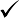 ＜自覚症状の評価＞ 各々の答えの（ ）内の数字を全て加算してください。　合計　　　点★１：へとへと：非常に疲れて体に力がなくなったさま２． 最近 1 か月間の勤務の状況　各質問に対し、最も当てはまる項目の□にを付けてください。＜勤務の状況の評価＞ 各々の答えの（ ）内の数字を全て加算してください。　合計　　　点★２：深夜勤務の頻度や時間数などから総合的に判断してください。深夜勤務は、深夜時間帯（午後 10 時－午前 5 時）の一部または全部を含む勤務をいいます。★３：肉体的作業や寒冷・暑熱作業などの身体的な面での負担をいいます。★４: これを勤務間インターバルといいます。３．総合判定次の表を用い、自覚症状、勤務の状況の評価から、あなたの疲労蓄積度の点数（０～７）を求めてください。【疲労蓄積度点数表】※ 糖尿病、高血圧症等の疾患がある方の場合は判定が正しく行われない可能性があります。あなたの疲労蓄積度の点数：	点（０～７）４．疲労蓄積予防のための対策あなたの疲労蓄積度はいかがでしたか？本チェックリストでは、健康障害防止の視点から、これまでの医学研究の結果などに基づいて、疲労蓄積度が判定できます。疲労蓄積度の点数が２～７の人は、疲労が蓄積されている可能性があり、チェックリストの２に掲載されている“勤務の状況”の項目（点数が１または３である項目）の改善が必要です。個人の裁量で改善可能な項目については、自分でそれらの項目の改善を行ってください。個人の裁量で改善不可能な項目については、勤務の状況を改善するよう上司や産業医等に相談してください。なお、仕事以外のライフスタイルに原因があって自覚症状が多い場合も見受けられますので、睡眠や休養などを見直すことも大切なことです。疲労を蓄積させないためには、負担を減らし、一方で睡眠・休養をしっかり取る必要があります。労働時間の短縮は、仕事による負担を減らすと同時に、睡眠・休養が取りやすくなることから、効果的な疲労蓄積の予防法のひとつと考えられています。あなたの時間外・休日労働時間が月 45 時間を超えていれば、是非、労働時間の短縮を検討してください。1. イライラする□ ほとんどない（０）□ 時々ある（１）□ よくある（３）2. 不安だ□ ほとんどない（０）□ 時々ある（１）□ よくある（３）3. 落ち着かない□ ほとんどない（０）□ 時々ある（１）□ よくある（３）4. ゆううつだ□ ほとんどない（０）□ 時々ある（１）□ よくある（３）5. よく眠れない□ ほとんどない（０）□ 時々ある（１）□ よくある（３）6．体の調子が悪い□ ほとんどない（０）□ 時々ある（１）□ よくある（３）7. 物事に集中できない□ ほとんどない（０）□ 時々ある（１）□ よくある（３）8. することに間違いが多い□ ほとんどない（０）□ 時々ある（１）□ よくある（３）9. 仕事中、強い眠気に襲われる□ ほとんどない（０）□ 時々ある（１）□ よくある（３）10. やる気が出ない□ ほとんどない（０）□ 時々ある（１）□ よくある（３）11. へとへとだ（運動後を除く）★１□ ほとんどない（０）□ 時々ある（１）□ よくある（３）12. 朝、起きた時、ぐったりした疲れを感じる□ ほとんどない（０）□ 時々ある（１）□ よくある（３）13. 以前とくらべて、疲れやすい□ ほとんどない（０）□ 時々ある（１）□ よくある（３）14.食欲がないと感じる□ ほとんどない（０）□ 時々ある（１）□ よくある（３）Ⅰ０－２点Ⅱ３－７点Ⅲ８―１４点Ⅳ１５点以上1. １か月の労働時間（時間外・休日労働時間を含む）□ 適当（０）□ 多い（１）□ 非常に多い（３）2. 不規則な勤務（予定の変更、突然の仕事）□ 少ない（０）□ 多い（１）－3. 出張に伴う負担（頻度・拘束時間・時差など）□ ない又は小さい（０）□ 大きい（１）－4. 深夜勤務に伴う負担 ★２□ ない又は小さい（０）□ 大きい（１）□ 非常に大きい（３）5. 休憩・仮眠の時間数及び施設□ 適切である（０）□ 不適切である（１）－6. 仕事についての身体的負担★３□ 小さい（０）□ 大きい（１）□ 非常に大きい（３）7.仕事についての精神的負担□ 小さい（０）□ 大きい（１）□ 非常に大きい（３）8.職場・顧客等の人間関係による負担□ 小さい（０）□ 大きい（１）□ 非常に大きい（３）9. 時間内に処理しきれない仕事□ 少ない（０）□ 多い（１）□ 非常に多い（３）10.自分のペースでできない仕事□ 少ない（０）□ 多い（１）□ 非常に多い（３）11.勤務時間外でも仕事のことが気にかかって仕方ない□ ほとんどない（０）□ 時々ある（１）□ よくある（３）12.勤務日の睡眠時間□ 十分（０）□ やや足りない（１）□ 足りない（３）13. 終業時刻から次の始業時刻の間にある休息時間 ★４□ 十分（０）□ やや足りない（１）□ 足りない（３）A: ０点B: １－５点C: ６－１１点D: １２点以上勤 務 の 状 況勤 務 の 状 況勤 務 の 状 況勤 務 の 状 況ABCD自覚症状Ⅰ0024自覚症状Ⅱ0135自覚症状Ⅲ0246自覚症状Ⅳ1357判 定点数疲労蓄積度判 定０～１低いと考えられる判 定２～３やや高いと考えられる判 定４～５高いと考えられる判 定６～７非常に高いと考えられる